~ Please visit all tables to ensure that you have received all REQUIRED paperwork ~Staff will initial once forms are completed and turned inPROOF OF RESIDENCY TABLE (Electric/Water, Lease/Deed, 3 items REQUIRED)REGISTRATION PACKET – ONLINE 		                                 				HOME LANGUAGE SURVEY – ONLY IF NEW TO CCPS – ONLINE 					 PARENT PORTAL REQUEST (OPTIONAL) – ONLY IF NOT CURRENTLY ENROLLED		   	     FREE & REDUCED FORM (YELLOW) – FEE WAIVER – ONLINE 		   	    COMMUNITY ELIGIABILITY PROVISION FORM (CEP)  	    A.H.O.Y CONSENT FORM – ONLINE 				     A.H.O.Y STUDENT SURVEY – ONLINE 				    A.H.O.Y PARENT SURVEY -- ONLINE				     NURSE FORMS NEEDED – ANY MEDICATION & SPORTS PHYSICAL     IDENTIFICATION & RECRUITMENT PARENT SURVEY	     TITLE 1 – PARENT CONSENT FORM – ONLINEBIRTH CERTIFICATE & SOCIAL SECURITY CARD (if not on file)				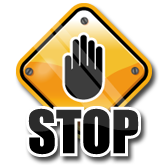 Please stop at this point and fill out paperwork.The next table that you will visit is the $20.00 school fee tableChecks payable to HMSRECEIPT OR FEE WAIVER SLIP FROM SCHOOL FEE TABLE: REQUIRED before getting schedule YOU WILL CONTINUE TO YOUR GRADE LEVEL TURN IN TABLE - TO RECEIVE STAFF INITIALS -    _____SCHEDULES WILL BE GIVEN OUT ONCE YOU HAVE VISITED THE FEES & TURN IN TABLES  